《智慧工地》工作台功能测试需求请参赛选手测试如下表格中的模块。本次任务为选手提供了部分测试路径做参考。请依据实际场景，选择对应模块进行测试。如果测试用例不包含在给定路径中，选手可以选择“其他路径”并在BUG报告中做详细描述。本次测试范围包含：UI错误、功能测试、系统崩溃。性能测试、用户体验不在测试范围。备注：本次团体赛，为每组配置了一套完整的测试账号，请大家依据账号权限测试。文档上传功能需PC端登录上传文件，文档上传流程为：上传->审核->审批随手拍功能流程为：拍照上传->审核->分发各部门处理->核查其他APP操作详见《APP使用手册》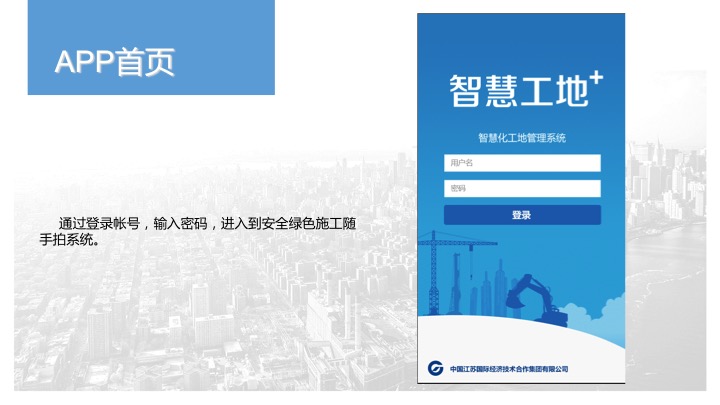 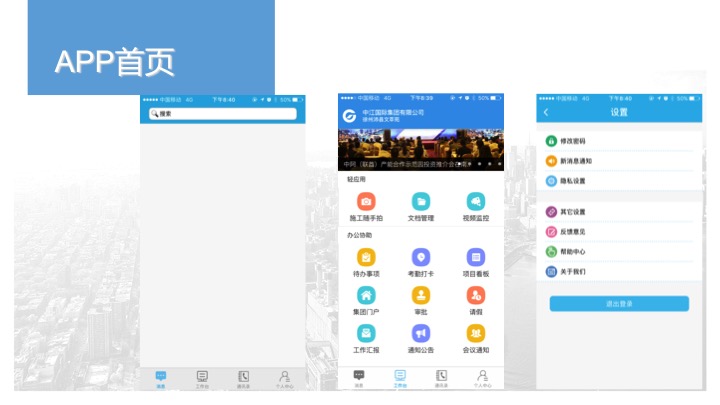 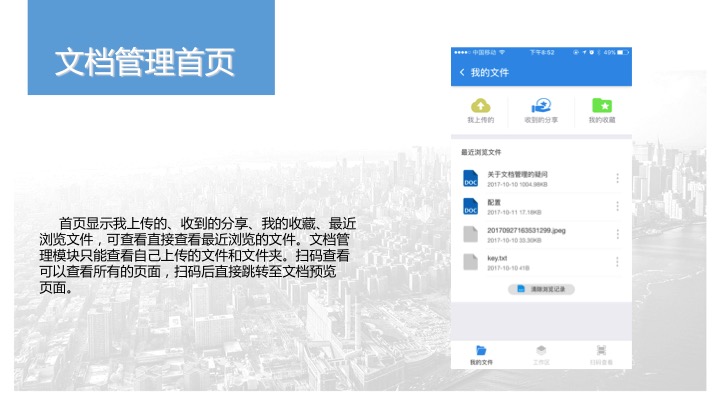 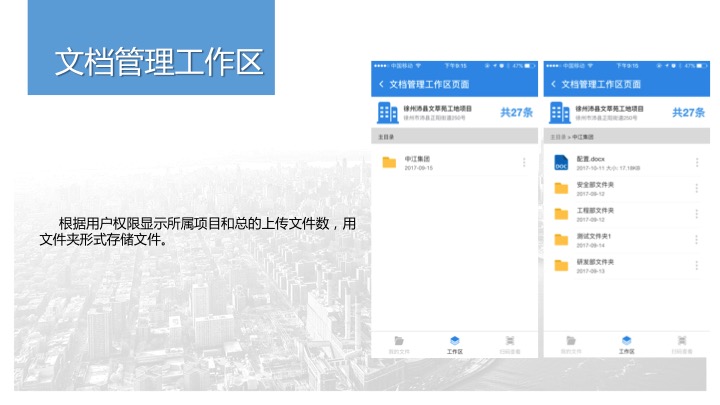 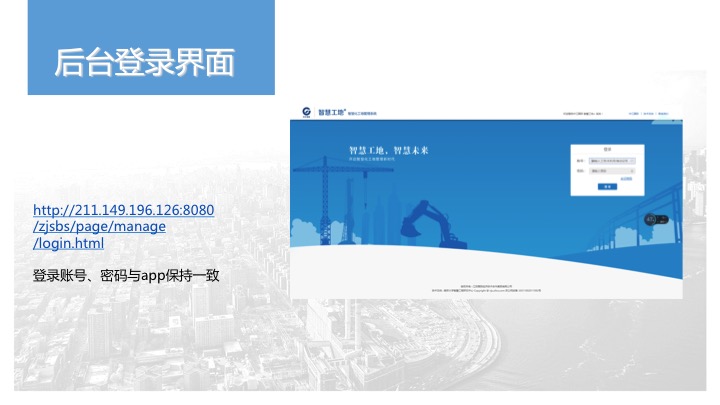 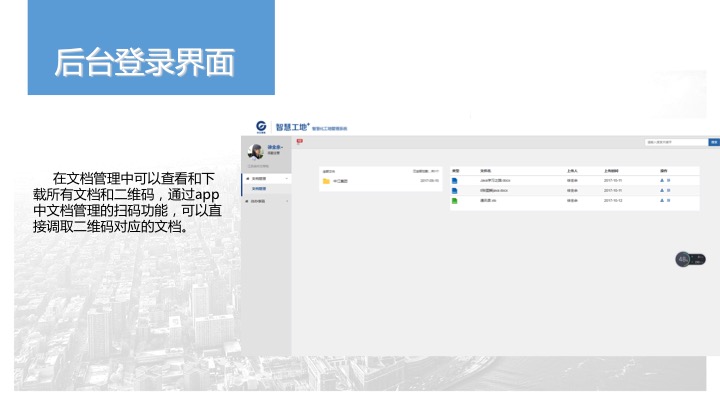 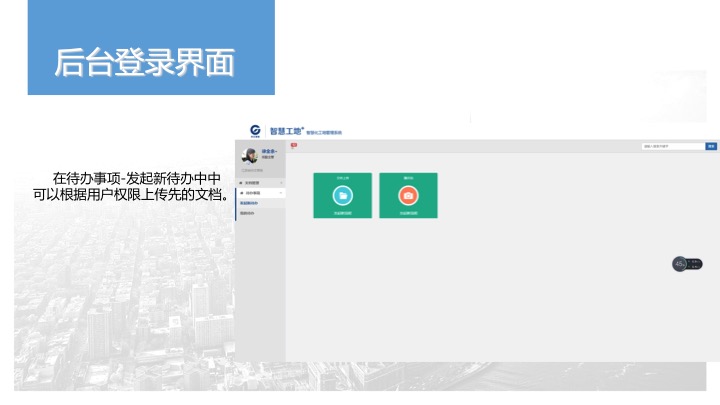 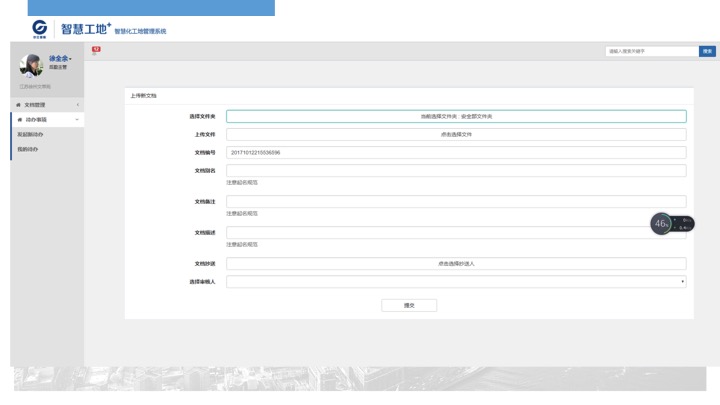 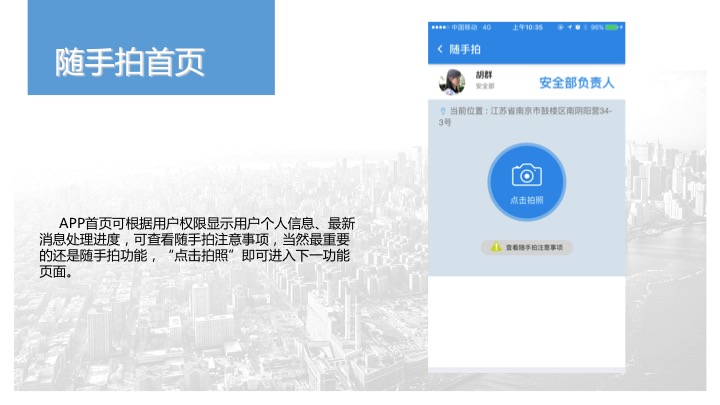 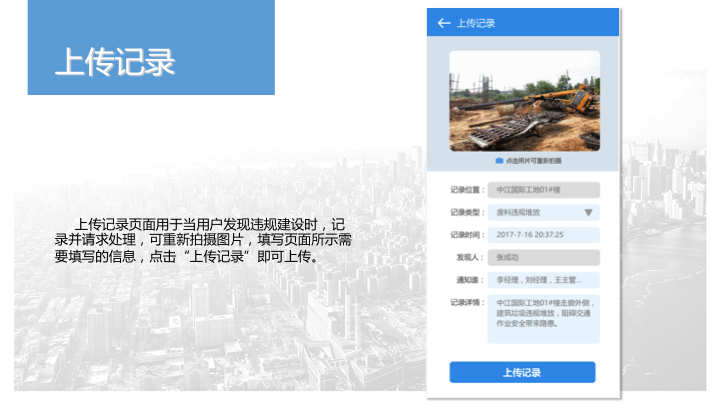 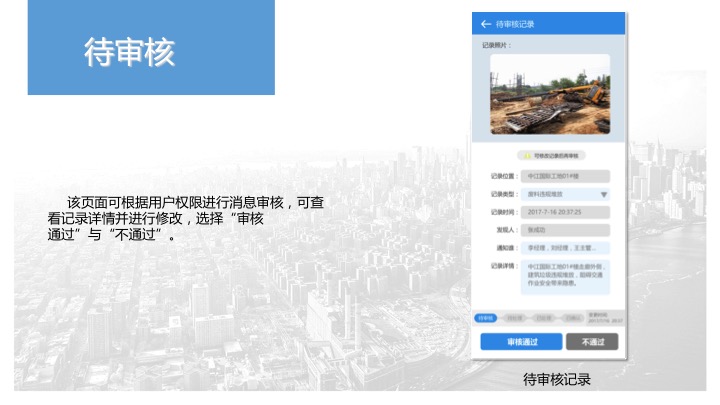 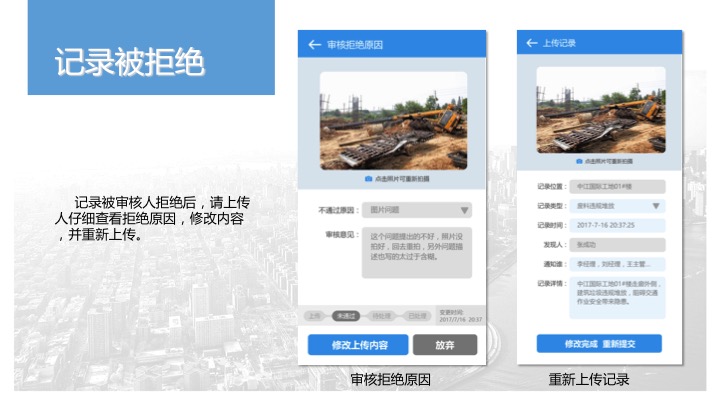 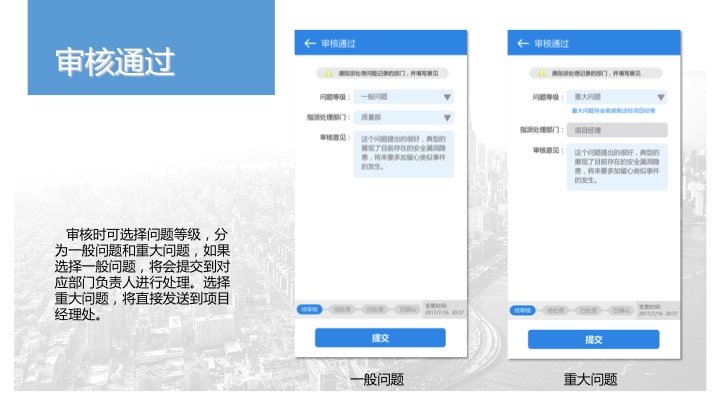 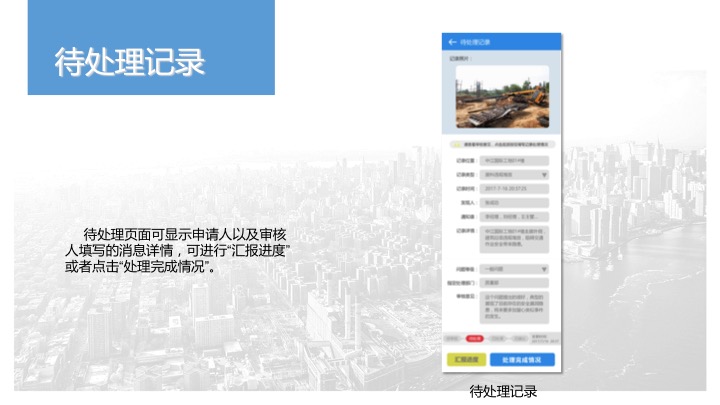 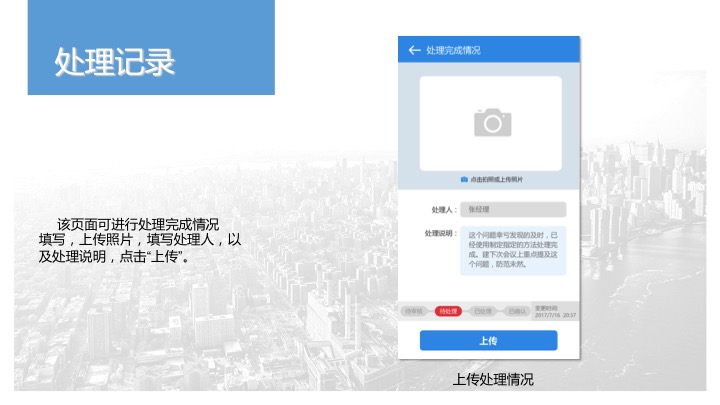 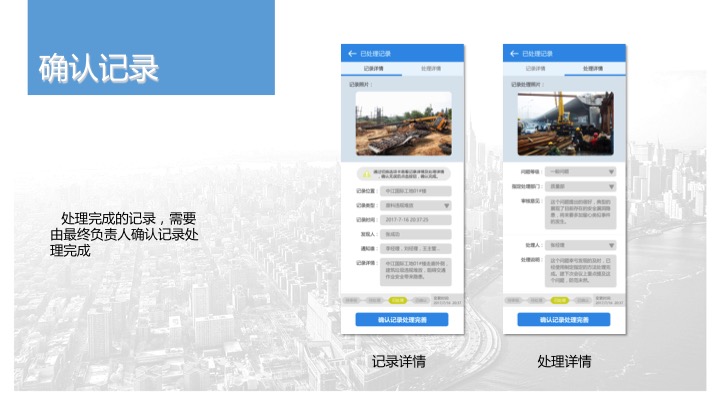 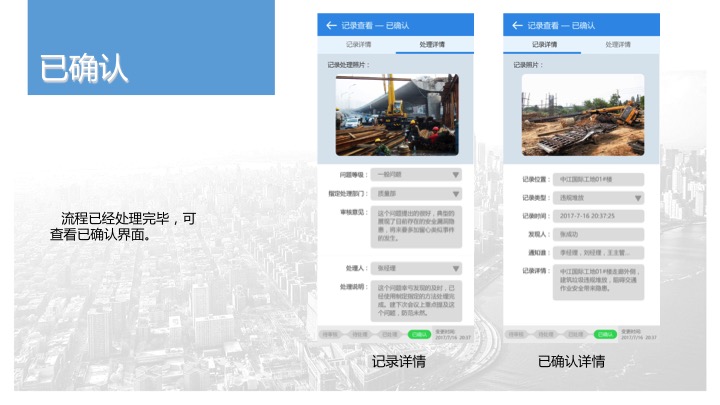 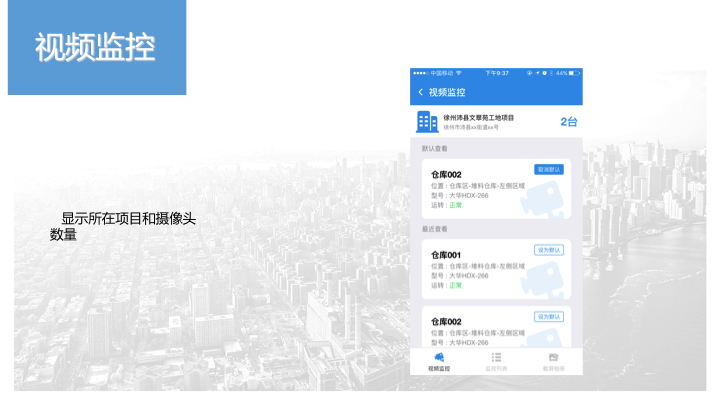 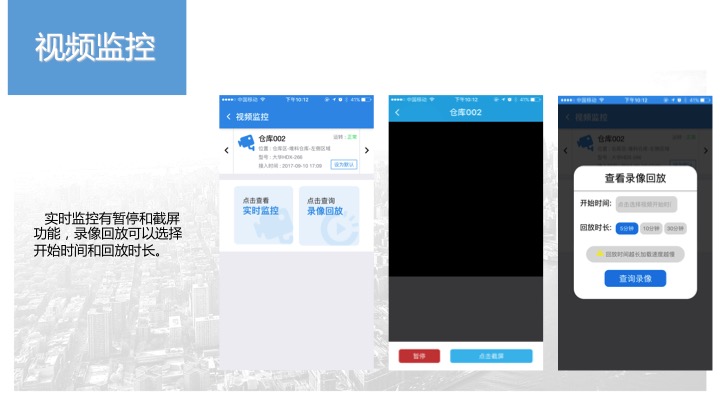 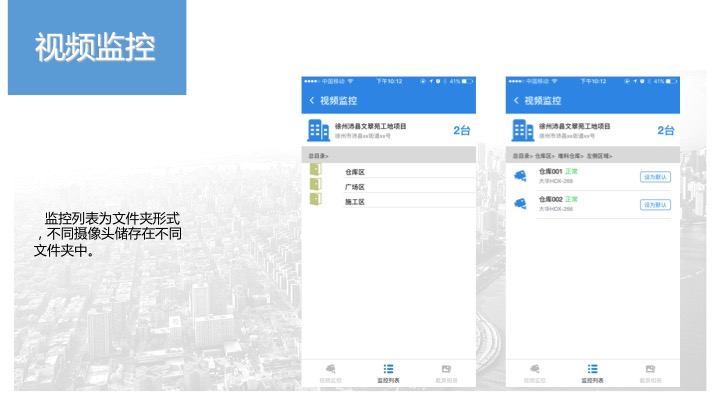 一级模块二级模块三级模块工作台施工随手拍拍照工作台施工随手拍从相册选择工作台施工随手拍其他路径工作台文档管理我的文件工作台文档管理工作区工作台文档管理扫码查看工作台文档管理其他路径工作台视频监控视频监控工作台视频监控监控列表工作台视频监控截屏相册工作台视频监控其他路径工作台待办事项处理事项工作台待办事项我发起的工作台待办事项抄送我的工作台待办事项发起新待办工作台待办事项其他路径序号选手姓名虚拟姓名人物角色登录名密码随手拍权限文档管理权限视频监控权限1王琦、孔凡勤、薄晓彤唐龙测试一部10001123拍照上传上传有1王琦、孔凡勤、薄晓彤章立测试一部10002123拍照上传、处理上传、审核有1王琦、孔凡勤、薄晓彤胡群测试一部10003123拍照上传、处理、审核、核查上传、审批有2张孟珂、孔凡勤、付华炜王雪岳测试二部20001123拍照上传上传有2张孟珂、孔凡勤、付华炜谢家军测试二部20002123拍照上传、处理上传、审核有2张孟珂、孔凡勤、付华炜黄  辉测试二部20003123拍照上传、处理、审核、核查上传、审批有3张一鸣、刘阳、程豪豪 邵  武测试三部30001123拍照上传上传有3张一鸣、刘阳、程豪豪 朱红兵测试三部30002123拍照上传、处理上传、审核有3张一鸣、刘阳、程豪豪 孙连峰测试三部30003123拍照上传、处理、审核、核查上传、审批有4李祥祥、李振兴、秦超陆孝乾测试四部40001123拍照上传上传有4李祥祥、李振兴、秦超刘  鸥测试四部40002123拍照上传、处理上传、审核有4李祥祥、李振兴、秦超简亚测试四部40003123拍照上传、处理、审核、核查上传、审批有5张婷婷、丁梦珠、张雪蕾刘海健测试五部50001123拍照上传上传有5张婷婷、丁梦珠、张雪蕾孙传虎测试五部50002123拍照上传、处理上传、审核有5张婷婷、丁梦珠、张雪蕾宋  洲测试五部50003123拍照上传、处理、审核、核查上传、审批有6周红志、褚立超、王正进徐全余测试六部60001123拍照上传上传有6周红志、褚立超、王正进吴峰测试六部60002123拍照上传、处理上传、审核有6周红志、褚立超、王正进章雷云测试六部60003123拍照上传、处理、审核、核查上传、审批有7朱浩、穆桂虎张赤荣测试七部70001123拍照上传上传有7朱浩、穆桂虎殷  尧测试七部70002123拍照上传、处理上传、审核有7朱浩、穆桂虎周清华测试七部70003123拍照上传、处理、审核、核查上传、审批有8林佳宝、钟剑锋、黄嘉星 谢辰华测试八部80001123拍照上传上传有8林佳宝、钟剑锋、黄嘉星 王炎测试八部80002123拍照上传、处理上传、审核有8林佳宝、钟剑锋、黄嘉星 孙立志测试八部80003123拍照上传、处理、审核、核查上传、审批有9任浩、邓健超、谭燚锋 张倩测试九部90001123拍照上传上传有9任浩、邓健超、谭燚锋 孙俪测试九部90002123拍照上传、处理上传、审核有9任浩、邓健超、谭燚锋 刘浩测试九部90003123拍照上传、处理、审核、核查上传、审批有